FÖRHANDLINGSPROTOKOLL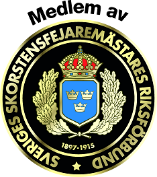 PARTER§1	Arbetsgivaren har påkallat förhandling enligt MBL §11. §2	Arbetsgivaren BESKREV ANLEDNINGEN TILL ÄRENDET.  §3	ARBETSTAGARPARTEN ansåg att SYNPUNKTER. §4	Arbetsgivaren och ARBETSTAGARPARTEN är överens om att ÖVERENSKOMMELSE.  §5	Parterna är eniga och förhandlingen är avslutad. JUSTERASArbetsgivarenArbetsgivarenArbetstagarpartNärvarandeNärvarandeNärvarandeProtokollförareProtokollförareJusterareÄrendeÄrendeDatum, OrtOrt och datumOrt och datumProtokollförareJusterareNamnförtydligandeNamnförtydligande